Name of journal: World Journal of GastroenterologyESPS Manuscript NO: 31839Manuscript Type: ORIGINAL ARTICLERetrospective Cohort StudyHepatic artery infusion with raltitrexed or 5-fluorouracil for colorectal cancer liver metastasisGuo JH et al. HAIC for colorectal liver metastasis patients.Jian-Hai Guo, Hang-Yu Zhang, Song Gao, Peng-Jun Zhang, Xiao-Ting Li, Hui Chen, Xiao-Dong Wang, Xu ZhuJian-Hai Guo, Hang-Yu Zhang, Song Gao, Peng-Jun Zhang, Hui Chen, MD1, Xiao-Dong Wang, Xu Zhu, Department of Interventional Therapy, Peking University Cancer Hospital and Institute, Beijing 100142, ChinaXiao-Ting Li, Department of Imaging Department, Peking University Cancer Hospital and Institute, Beijing 100142, ChinaAuthor contributions: Zhu X, Guo JH designed the research; Zhang HY, Gao S, Chen H, Zhang PJ analyzed the data; Zhang HY wrote the paper and Wang XD, Zhu X critically revised the manuscript for important intellectual content; Guo XH and Zhang HY the two authors contributed equally to this work and should be considered co-first authors.Supported by Capital Medical Development and Scientific Research Fund, China, No. 2014-2-2154.Institutional review board statement: the study was reviewed and approved by the Ethics Committee of Beijing Cancer Hospital.Informed consent statement: Informed consent was waived.Conflict-of-interest statement: The authors declare no conflict of interest.Data sharing statement: No additional data are available.Open-Access: This article is an open-access article which was selected by an in-house editor and fully peer-reviewed by external reviewers. It is distributed in accordance with the Creative Commons Attribution Non Commercial (CC BY-NC 4.0) license, which permits others to distribute, remix, adapt, build upon this work non-commercially, and license their derivative works on different terms, provided the original work is properly cited and the use is non-commercial. See: http://creativecommons.org/licenses/by-nc/4.0/Manuscript source: Unsolicited manuscriptCorrespondence to: Xu Zhu, MD, Chief, Department of Interventional Therapy, Peking University Cancer Hospital, 52 Fucheng Road, Haidian District, Beijing 100142, China. drzhuxu@163.comTelephone: +86-10-88196330Received: December 10, 2016Peer-review started: December 12, 2016First decision: December 19, 2016Revised: December 29, 2016Accepted: January 11, 2017  Article in press:Published online:AbstractAIMTo evaluate the efficiency and safety of hepatic artery infusion chemotherapy (HAIC) using raltitrexed or 5-fluorouracil for colorectal cancer (CRC) liver metastasis.METHODSA retrospective analysis of unresectable colorectal liver metastasis patients who failed systemic chemotherapy and were subsequently treated with HAIC at our institute from May 2013 to April 2015. A total of 24 patients were treated with 5-fluorouracil, and 18 patients were treated with raltitrexed. RESULTSThe median survival time (MST) from diagnosis of CRC was 40.8 mo in the oxaliplatin plus raltitrexed (TOMOX) arm and 33.5 mo in the oxaliplatin plus 5-fluorouracil (FOLFOX) arm (P = 0.802). MST from first HAIC was 20.6 mo in the TOMOX arm and 15.4 mo in the FOLFOX arm (P = 0.734). Median progression-free survival (PFS) from first HAIC was 4.9 mo and 6.6 mo, respectively, in the TOMOX arm and FOLFOX arm (P = 0.215). Leukopenia (P = 0.026) was more common in the FOLFOX arm, and hepatic disorder (P = 0.039) was more common in the TOMOX arm. There were no treatment-related deaths in the TOMOX arm and one treatment-related death in the FOLFOX arm. Analysis of prognostic factors indicated that response to HAIC was a significant factor related to survival.CONCLUSIONNo significant survival difference was observed between the TOMOX and FOLFOX arms. HAIC treated with both treatments was demonstrated as efficient and safe alternative choices.Key words: Hepatic artery infusion chemotherapy; Raltitrexed; Colorectal cancer; Liver metastasis; FOLFOX© The Author(s) 2017. Published by Baishideng Publishing Group Inc. All rights reserved.Core tip: Our study finds out that hepatic artery infusion chemotherapy (HAIC) treated with both TOMOX (oxaliplatin plus raltitrexed) and FOLFOX (oxaliplatin plus 5-fluorouracil) were proven to be efficient and safe alternative choices for chemotherapy refractory CRCLM patients and no significant survival difference was found between these two treatments. Cox univariate analysis shows that response to HAIC was a significant predictive factor.Guo JH, Zhang HY, Gao S, Zhang PJ, Li XT, Chen H, Wang XD, Zhu W. Hepatic artery infusion with raltitrexed or 5-fluorouracil for colorectal cancer liver metastasis. World J Gastroenterol 2017; In pressINTRODUCTIONColorectal cancer is considered the third leading cause of cancer death and the third leading incidence of new cases in western country[1]. The situation in China is similar; there were 376.3 thousand new colorectal cancer cases in 2015, and colorectal cancer was the fifth leading cause of cancer death[2]. Approximately 30%-50% patients develop liver metastasis, and no more than 20% of liver metastasis patients are candidates for liver resection[3,4]. Chemotherapy is the primary treatment for advanced colorectal cancer. The efficiency and survival benefit of standard first- or second-line systemic therapy has been improved by the combination of targeted therapy[5,6], and the overall survival time of effective first-line therapy is nearly 30 mo[7-9]. However, the survival of chemotherapy refractory patients, who failed previous systemic treatment, is expected to improve. Third-line chemotherapy could result in a 9.3 mo overall survival time[10]. Alternative treatments, such as TACE and HAIC, are greatly needed. HAIC with FOLFOX in patients pre-treated with CRCLM has also been demonstrated as a feasible and low-toxicity treatment, with a local overall disease control rate of 50%-79.2%[11,12]. However, 5-Fu should be administered intra-arterially for approximately 42 h, and a higher incidence of catheter thrombosis and catheter-associated infection is required[13]. As a specific inhibitor of thymidylate synthase, raltitrexed has been used in CRC patients and could be infused in approximately 1 h. Several previous studies have shown that TOMOX showed efficiency similar to other traditional first-line treatments in CRC patients and was associated with less neutropenia and gastrointestinal toxicity and uncommon cardiotoxicity[14-16]. However, studies concerning HAIC with TOMOX are rare. Cedric et al[3] examined seventeen patients who underwent HAIC with TOMOX, and the treatment was demonstrated as a safe alternative choice. The goal of this retrospective study was to report a head-to-head study comparing the TOMOX and FOLFOX arms treated at our center.MATERIALS AND METHODSStudy design and patient populationFrom May 2013 to April 2015, 42 patients were treated with oxaliplatin-based HAIC at our center. All of the patients were histologically confirmed with colorectal adenocarcinoma with unresectable liver metastasis and failed two lines of systemic chemotherapy. The following treatment criteria for HAIC were as considered: ECOG performance status no more than 2 points; life expectancy ≥ 3 mo; tumor involvement less than 70% of liver volume; and adequate liver and renal dysfunction (total bilirubin serum levels  3 mg/dL, serum albumin level > 20 g/L, serum creatinine level  2 mg/dL). Patients with extrahepatic metastases were included if their main lesion remained in the liver. Operative techniqueThe Seldinger technique was used to access the femoral artery after the rejection of local anesthesia. Then, arteriography was routinely performed prior to chemoembolization to gather information for the abdominal aortic, celiac trunk. Subsequently, a coaxial catheter (Renegade Hi Flo, Boston Scientific, United States/Stride ASAHI INTECC, Japan) was inserted into the hepatic artery and subsegmental arteries. According to tumor stain, Spongostan particles (Jinling, Nanjing, China) and iodized oil (Lipiodol; Laboratoire Andre Guerbet, Aulnaysous- Bois, France) mixed with 20–40 mg epirubicin hydrochloride (Main Luck Pharmaceutical, Shenzhen, China) was injected. The temporary indwelling catheter was inserted into the hepatic artery until the end of HAIC. HAIC was performed via the catheter with OXA (Hengrui Medicine Co., Ltd., Jiangsu, China) administered at 85 mg/m2 in 4 hours, 5-Fu (Jinyao aminoacid Co., Ltd., Tianjing, China) administered at 2000 mg/m2 in approximately 44 h and CF (Hengrui Medicine Co., Ltd. Jiangsu China) administered at 200 mg/m2 in 2-4 h via the peripheral vein and raltitrexed (Tianqing Pharmaceutical Co., Ltd., Nanjing, China) administered at 3 mg/m2 in approximately 1 h. At the end of perfusion, the catheter was removed every cycle.HAIC was regularly treated every 3 wk, until the patient died or liver function was Child-Pugh C or disease progressed. Enhanced CT or MRI and laboratory tests were regularly performed, and all patients were followed up until death or loss to follow-up. Objective response rate (ORR) was evaluated using Response Evaluation Criteria in Solid Tumor (RECIST) version 1.1, and adverse reaction was evaluated using Common Terminology Criteria for Adverse Events (CTCAE) 2.0. Peripheral neuropathy was graded according to a modified Levi Scale.Statistical analysisOverall survival time (OS) after diagnosis was calculated from the date of diagnosis of colorectal cancer to the date of death or last follow-up time, OS after first HAIC was calculated from the date of first HAIC to the date of death or last follow-up time. PFS was calculated from the date of the initiation of therapy to the date of disease progression. A biomedical statistician conducted the statistical review in the present study. The SPSS software program (version 19; SPSS, Chicago, Illinois) was used for the analyses. GraphPad Prism 6 (GraphPad Software, Inc., La Jolla, CA) was used to generate the charts. For all tests, a P value < 0.05 was defined as significant. Student’s t-test was used to analyze the continuous variables. These variables were reported as the means ± SD if normally distributed or as a median and range if skewed. The 2 test was used to analyze the categorical variables. These variables were reported as a proportion (%) of the overall cohort. The Kaplan–Meier method was used to approximate the progression-free disease and overall survival, and the significance of survival differences between the TOMOX and FOLFOX arms was determined using the log-rank test. RESULTSPatient characteristicsThere were 18 patients in the TOMOX arm and 24 patients in the FOLFOX arm. The baseline characteristics of the patients are shown in Table 1. The baseline demographics were similar between the two treatment groups, with no significant imbalances in sex, age, primary tumor site, time of liver metastasis, KRAS mutation rate, extrahepatic metastasis and additional radiofrequency ablation. Patients in the TOMOX arm received a median of 2.2 cycles of treatment, and those in the FOLFOX arm received a median of 2.1 cycles of treatment.Efficacy and toxicityWith a median follow-up of 18 months, the overall survival after the first HAIC in the FOLFOX and TOMOX arms was 15.4 and 20.6 mo (P = 0.734), respectively. The PFS in the FOLFOX and TOMOX arms was 6.6 and 4.0 months (P = 0.215), respectively. The response rate of the two different treatment groups is shown in the Table 2. The overall response rate was 29.2% in the FOLFOX arm and 11.1% in the TOMOX arm (P = 0.158). No significant difference was observed between the FOLFOX and TOMOX groups.Cox univariate analyses (Table 4) showed that the response to HAIC was a predictive factor for prognosis. However, age, histology grade, primary tumor site, serum tumor markers and extrahepatic metastasis showed no significance as a predictive factor.All patients were evaluated for toxicity assessments. The toxicity of the two groups is shown in Table 3. The most common adverse events were transient elevation of serum liver enzymes and bilirubin and abdominal pain. The transient elevation of serum liver enzymes was more frequent in the TOMOX arm than in the FOLFOX arm (100% vs 79%, P = 0.039). Hematologic AEs were more frequent in the FOLFOX arm than in the TOMOX arm (Leukopenia: 16% vs 50%, P = 0.026; Anemia: 39% vs 46%, P = 0.212; and Thrombocytopenia: 44% vs 54%, P = 0.533). No significant differences were observed in fever, asthenia, nausea and vomiting and neuropathy between these two treatment groups. Treatment associated cardiotoxicity was not observed in either group. One treatment-related death, diagnosed as neutropenic sepsis, occurred in the FOLFOX arm. No treatment-related death was observed in the TOMOX arm.DISCUSSIONWithout an efficient treatment, systemic chemotherapy refractory patients show a median OS of 3.5 mo[17]. HAIC has been demonstrated as an alternative choice for advanced CRC patients. Most studies report the efficiency and survival data of HAI with FOLFOX, while reports concerning HAI with TOMOX are rare. Raltitrexed has been demonstrated as a considerable first-line treatment for patients with advanced CRC. Herein, we present the first head-to-head study comparing HAI with TOMOX or FOLFOX in systemic chemotherapy refractory CRC patients.The median OS after first HAIC in the present study was 15.4 mo in the FOLFOX arm and 20.6 mo in the TOMOX arm, which was favorable compared with that of the third-line systemic chemotherapy, which achieved a median OS of 9.3 mo[10]. When TOMOX was used as a first-line treatment, the ORR was 16-50%, and the median PFS was 5-11 mo[18-20]. Among all patients in the present study who failed in previous systemic chemotherapy, the ORR (11.1%) and median PFS (4.9 mo) were relatively low. The ORR in the FOLFOX arm was 29.2% with a median PFS of 6.6 mo, consistent previous studies[11,21,22]. Similarly, the median OS of 15.4 mo in the present study is consistent with the 11 and 18.3 mo reported in two previous studies[11,21].The most common adverse events were the transient elevation of serum liver enzymes and bilirubin and abdominal pain. These common adverse events could be sufficiently controlled by efficient treatments. Similar to previous studies, the incidence of leukopenia grade was significantly higher in the FOLFOX arm, and the elevation of transient hepatic enzymes was significantly higher in the TOMOX arm. The TOMOX arm had no treatment- related deaths, while the FOLFOX arm had one case of neutropenic sepsis. These findings suggest that HAIC with TOMOX could represent tolerable treatments for refractory CRC patients. Survival predictor analysis suggested that early tumor response is a meaningful predictor for patients receiving oxaliplatin-based HAIC. Other factors, including age, primary tumor site and serum tumor markers, did not show significant significance, partly reflecting the limited sample size in the present study.The limitation of the present study is a single-center retrospective study with a limited sample size. We could not avoid some bias for the evaluation of clinical outcome and the incomplete patient data. However, the present study was the first to compare the efficiency, survival data and toxicity of HAIC with TOMOX and FOLFOX in advanced CRC patients, and the results provided new directions for clinical practice.COMMENTSBackgroundAlthough liver metastasis develops in approximately 30%-50% colorectal cancer patients, efficient treatments for advanced colorectal cancer are rare. Third-line chemotherapy confers only a 9.3 mo survival time. Alternative treatment, such as hepatic artery infusion, is greatly needed. Previous studies have shown that hepatic artery infusion with oxaliplatin and 5-Fu is a safe and efficient choice for these patients; however, 5-Fu should be administered intra-arterially for approximately 42 h and is associated with a higher incidence of catheter thrombosis and infection. Raltitrexed, which could be infused in one hour, is a specific inhibitor of thymidylate synthase and has been reported as an efficient agent in colorectal cancer. Research frontiersThe authors propose that hepatic artery infusion with raltitrexed and oxaliplatin (TOMOX) is a safe and efficient treatment for colorectal liver metastasis patients. Herein, we provide support for this hypothesis, showing similar response rates and survival data between the FOLFOX and TOMOX arms.Innovations and breakthroughsPrevious studies have shown that raltitrexed is a considerable first-line treatment for patients with advanced colorectal cancer. The present study is the first head-to-head study comparing hepatic artery infusion (HAI) with TOMOX or FOLFOX in systemic chemotherapy refractory colorectal cancer patients. ApplicationsPatients with colorectal liver metastasis, who failed systemic chemotherapy, were treated with hepatic artery infusion with TOMOX or FOLFOX.TerminologyHAI chemotherapy is designed to improve the chemotherapy benefits for liver cancer by increasing the amount of chemotherapy delivered to the site of the tumor. Chemotherapy is dispensed from a specialized infusion system in which a catheter is placed into the hepatic artery to directly deliver the chemotherapy to the liver. Peer-reviewThis study, concerning hepatic artery infusion with raltitrexed or 5-fluorouracil for colorectal cancer liver metastasis, is interesting. REFERENCES1 Siegel RL, Miller KD, Jemal A. Cancer statistics, 2016. CA Cancer J Clin 2016; 66: 7-30 [PMID: 26742998 DOI: 10.3322/caac.21332]2 Chen W, Zheng R, Baade PD, Zhang S, Zeng H, Bray F, Jemal A, Yu XQ, He J. Cancer statistics in China, 2015. CA Cancer J Clin 2016; 66: 115-132 [PMID: 26808342 DOI: 10.3322/caac.21338]3 Khouri C, Guiu B, Cercueil JP, Chauffert B, Ladoire S, Ghiringhelli F. Raltitrexed and oxaliplatin hepatic arterial infusion for advanced colorectal cancer: a retrospective study. Anticancer Drugs 2010; 21: 656-661 [PMID: 20216061 DOI: 10.1097/CAD.0b013e328337d469]4 Nordlinger B, Van Cutsem E, Rougier P, Köhne CH, Ychou M, Sobrero A, Adam R, Arvidsson D, Carrato A, Georgoulias V, Giuliante F, Glimelius B, Golling M, Gruenberger T, Tabernero J, Wasan H, Poston G. Does chemotherapy prior to liver resection increase the potential for cure in patients with metastatic colorectal cancer? A report from the European Colorectal Metastases Treatment Group. Eur J Cancer 2007; 43: 2037-2045 [PMID: 17766104 DOI: S0959-8049(07)00555-2]5 Masi G, Salvatore L, Boni L, Loupakis F, Cremolini C, Fornaro L, Schirripa M, Cupini S, Barbara C, Safina V, Granetto C, Fea E, Antonuzzo L, Boni C, Allegrini G, Chiara S, Amoroso D, Bonetti A, Falcone A. Continuation or reintroduction of bevacizumab beyond progression to first-line therapy in metastatic colorectal cancer: final results of the randomized BEBYP trial. Ann Oncol 2015; 26: 724-730 [PMID: 25600568 DOI: 10.1093/annonc/mdv012]6 Pantelic A, Markovic M, Pavlovic M, Jancic S. Cetuximab in third-line therapy of patients with metastatic colorectal cancer: A single institution experience. J BUON 2016; 21: 70-79 [PMID: 27061533]7 Colucci G, Gebbia V, Paoletti G, Giuliani F, Caruso M, Gebbia N, Cartenì G, Agostara B, Pezzella G, Manzione L, Borsellino N, Misino A, Romito S, Durini E, Cordio S, Di Seri M, Lopez M, Maiello E, Montemurro S, Cramarossa A, Lorusso V, Di Bisceglie M, Chiarenza M, Valerio MR, Guida T, Leonardi V, Pisconti S, Rosati G, Carrozza F, Nettis G, Valdesi M, Filippelli G, Fortunato S, Mancarella S, Brunetti C. Phase III randomized trial of FOLFIRI versus FOLFOX4 in the treatment of advanced colorectal cancer: a multicenter study of the Gruppo Oncologico Dell'Italia Meridionale. J Clin Oncol 2005; 23: 4866-4875 [PMID: 15939922 DOI: JCO.2005.07.113]8 Tournigand C, André T, Achille E, Lledo G, Flesh M, Mery-Mignard D, Quinaux E, Couteau C, Buyse M, Ganem G, Landi B, Colin P, Louvet C, de Gramont A. FOLFIRI followed by FOLFOX6 or the reverse sequence in advanced colorectal cancer: a randomized GERCOR study. J Clin Oncol 2004; 22: 229-237 [PMID: 14657227 DOI: 10.1200/JCO.2004.05.113]9 Cremolini C, Loupakis F, Antoniotti C, Lupi C, Sensi E, Lonardi S, Mezi S, Tomasello G, Ronzoni M, Zaniboni A, Tonini G, Carlomagno C, Allegrini G, Chiara S, D'Amico M, Granetto C, Cazzaniga M, Boni L, Fontanini G, Falcone A. FOLFOXIRI plus bevacizumab versus FOLFIRI plus bevacizumab as first-line treatment of patients with metastatic colorectal cancer: updated overall survival and molecular subgroup analyses of the open-label, phase 3 TRIBE study. Lancet Oncol 2015; 16: 1306-1315 [PMID: 26338525 DOI: 10.1016/S1470-2045(15)00122-9]10 Chong G, Dickson JL, Cunningham D, Norman AR, Rao S, Hill ME, Price TJ, Oates J, Tebbutt N. Capecitabine and mitomycin C as third-line therapy for patients with metastatic colorectal cancer resistant to fluorouracil and irinotecan. Br J Cancer 2005; 93: 510-514 [PMID: 16091760 DOI: 10.1038/sj.bjc.6602733]11 Melichar B, Ferko A, Krajina A, Rousková L, Dvorák J, Svébisova H, Neoral C, Köcher M, Malirová E, Paral J. Hepatic arterial infusion of oxaliplatin, 5-fluorouracil and leucovorin in patients with liver metastases from colorectal carcinoma. J BUON 2012; 17: 677-683 [PMID: 23335524]12 Arai Y, Aoyama T, Inaba Y, Okabe H, Ihaya T, Kichikawa K, Ohashi Y, Sakamoto J, Oba K, Saji S. Phase II study on hepatic arterial infusion chemotherapy using percutaneous catheter placement techniques for liver metastases from colorectal cancer (JFMC28 study). Asia Pac J Clin Oncol 2015; 11: 41-48 [PMID: 25628061 DOI: 10.1111/ajco.12324]13 Kemeny NE, Niedzwiecki D, Hollis DR, Lenz HJ, Warren RS, Naughton MJ, Weeks JC, Sigurdson ER, Herndon JE, Zhang C, Mayer RJ. Hepatic arterial infusion versus systemic therapy for hepatic metastases from colorectal cancer: a randomized trial of efficacy, quality of life, and molecular markers (CALGB 9481). J Clin Oncol 2006; 24: 1395-1403 [PMID: 16505413 DOI: 10.1200/JCO.2005.03.8166]14 Barni S, Ghidini A, Coinu A, Borgonovo K, Petrelli F. A systematic review of raltitrexed-based first-line chemotherapy in advanced colorectal cancer. Anticancer Drugs 2014; 25: 1122-1128 [PMID: 24869761 DOI: 10.1097/CAD.0000000000000133]15 Kelly C, Bhuva N, Harrison M, Buckley A, Saunders M. Use of raltitrexed as an alternative to 5-fluorouracil and capecitabine in cancer patients with cardiac history. Eur J Cancer 2013; 49: 2303-2310 [PMID: 23583220 DOI: 10.1016/j.ejca.2013.03.004]16 Gravalos C, Salut A, García-Girón C, García-Carbonero R, León AI, Sevilla I, Maurel J, Esteban B, García-Rico E, Murias A, Cortés-Funes H. A randomized phase II study to compare oxaliplatin plus 5-fluorouracil and leucovorin (FOLFOX4) versus oxaliplatin plus raltitrexed (TOMOX) as first-line chemotherapy for advanced colorectal cancer. Clin Transl Oncol 2012; 14: 606-612 [PMID: 22855138 DOI: 10.1007/s12094-012-0843-x]17 Tellez C, Benson AB, Lyster MT, Talamonti M, Shaw J, Braun MA, Nemcek AA, Vogelzang RL. Phase II trial of chemoembolization for the treatment of metastatic colorectal carcinoma to the liver and review of the literature. Cancer 1998; 82: 1250-1259 [PMID: 9529016 DOI: 10.1002/(SICI)1097-0142(19980401)82]18 Chiara S, Nobile MT, Tomasello L, Acquati M, Taveggia P, Murolo C, Percivale P, Rosso R. Phase II trial of irinotecan and raltitrexed in chemotherapy-naive advanced colorectal cancer. Anticancer Res 2005; 25: 1391-1396 [PMID: 15865096]19 Martoni A, Mini E, Pinto C, Gentile AL, Nobili S, Dentico P, Marino A, Scicolone S, Angelelli B, Mazzei T. Oxaliplatin plus raltitrexed in the treatment of patients with advanced colorectal cancer: a phase II study. Anticancer Res 2003; 23: 687-691 [PMID: 12680168]20 Feliu J, Castañón C, Salud A, Mel JR, Escudero P, Pelegrín A, López-Gómez L, Ruiz M, González E, Juárez F, Lizón J, Castro J, González-Barón M. Phase II randomised trial of raltitrexed-oxaliplatin vs raltitrexed-irinotecan as first-line treatment in advanced colorectal cancer. Br J Cancer 2005; 93: 1230-1235 [PMID: 16265344 DOI: 10.1038/sj.bjc.6602860]21 Neyns B, Van Nieuwenhove Y, Aerts M, Fontaine C, Vermeij J, Schallier D, Decoster L, De Mey J, Vandenbroucke F, Hoorens A, Delvaux G, De Gréve J. Hepatic arterial infusion of oxaliplatin and L-folinic acid-modulated 5-fluorouracil for colorectal cancer liver metastases. Anticancer Res 2006; 26: 611-619 [PMID: 16739329]22 Del Freo A, Fiorentini G, Sanguinetti F, Muttini MP, Pennucci C, Mambrini A, Pacetti P, Della Seta R, Lombardi M, Torri T, Cantore M. Hepatic arterial chemotherapy with oxaliplatin, folinic acid and 5-fluorouracil in pre-treated patients with liver metastases from colorectal cancer. In Vivo 2006; 20: 743-746 [PMID: 17203759]P-Reviewer: Kim ES, Raff E  S-Editor: Qi Y   L-Editor:   E-Editor:Specialty type: Gastroenterology and hepatologyCountry of origin: ChinaPeer-review report classificationGrade A (Excellent): 0Grade B (Very good): B, BGrade C (Good): 0Grade D (Fair): 0Grade E (Poor): 0Table 1 Summary of patient baseline characteristicsTable 2 Response evaluation n (%)Table 3 Observed toxicity according to common terminology criteria for adverse events grading n (%)Table 4 Predictors for overall survival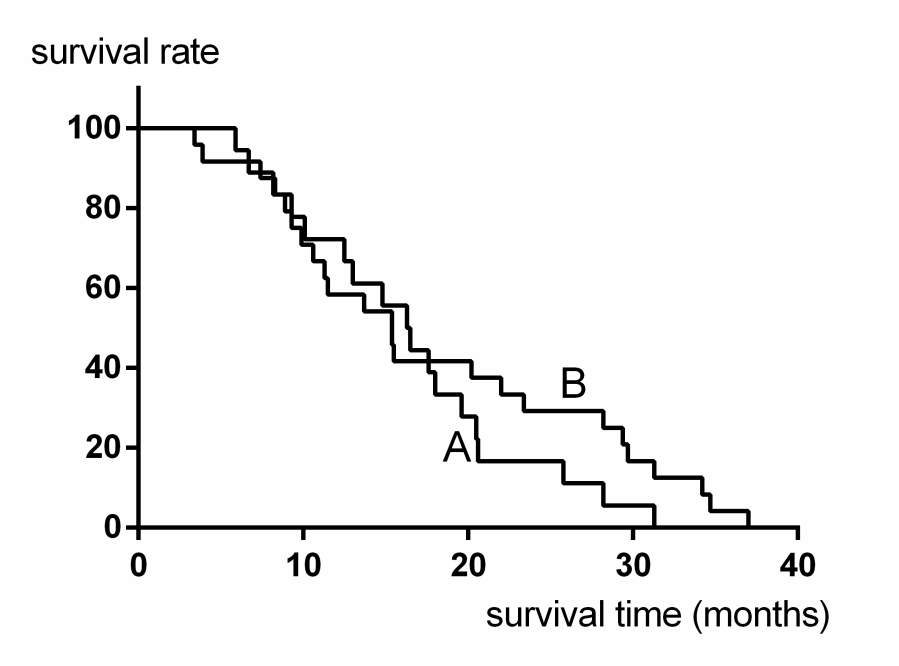 Figure 1 Kaplan–Meier curves showing the survival data after hepatic artery infusion chemotherapy. The MST of the TOMOX arm was 20.6 mo (curve A), and that of the FOLFOX arm was 15.4 mo (curve B). Overall cohort (n = 42)TOMOX (n = 18)FOLFOX (n = 24)P valueGender 0.7Male291316Female1358Age at first TACE (yr)59 ± 10.760 ± 9.158 ± 11.80.473Primary tumor site0.601Right hemicolon1055Left hemicolon321913Time to liver metastasis 0.508Synchronous281117Metachronous1477Primary tumor grade0.639Poor 633Well to mod 361521Genetic condition0.459KRAS mutation853KRAS wild type21813Unknown1358Extrahepatic metastasis0.927Present271215Absent1569Combined with other local treatments0.209Yes1064No321220Response Treatment groupTreatment groupP valueResponse FOLFOX (n = 24)TOMOX (n = 18)P valuePartial response7 (29.2)2 (11.1)0.158Stable disease14 (58.3)11 (61.1)0.856Progressive disease3 (12.5)5 (27.8)0.734Adverse eventsTOMOX (n = 18)TOMOX (n = 18)FOLFOX (n = 24)FOLFOX (n = 24)P valueAll gradeSevereAll gradeSevereP valueHematologicalAnemia7(39)11 (46)0.212Leucopenia3(16)12 (50)1 (4)0.026Neutropenia1(5)6 (25)1 (4)0.094Thrombocytopenia8(44)13 (54)3 (12)0.533NonhematologicalElevation ofLiver enzymes18(100)9(50)19 (79)7 (29)0.039Elevation of bilirubin17(94)3(17)23 (95)4 (17)0.834Nausea/vomiting14(78)17 (71)0.839Asthenia13(72)12 (50)0.414Neuropathy5(28)7 (29)1 (4)0.921Pain 14(78)7(39)19 (79)13 (54)0.914Fever6(33)11 (46)0.558FactorsUnivariate analysisUnivariate analysisUnivariate analysisHR95% CIP valueTOMOX/FOLFOX0.8770.410-1.8760.736Male sex0.9150.411-2.0350.827Age (> 60/60 yr)0.7580.353-1.6270.477Histology (poorly/well and mod)1.7680.686-4.5540.238Primary tumor site (left/right hemicolon)0.7150.285-1.7970.476Serum CA19-9 (high/normal)1.7250.803-3.7060.162Serum CA72-4 (high/normal)1.3250.536-3.2780.542Serum CEA (high/normal)1.3390.463-3.8730.590Extrahepatic metastasis (present/absent)1.2200.550-2.7060.624Time to liver metastasis (Synchronous/ Metachronous)1.2810.560-2.9320.558Response to TACE0.047*PD11SD0.2750.081-0.931PR0.2720.095-0.783